108學年度嘉義縣藝術與美感深耕計畫子計畫二之一補助學校藝術深耕教學計畫成果報告表(期中報告)總頁數請勿超過兩頁校 名嘉義縣民雄鄉秀林國民小學嘉義縣民雄鄉秀林國民小學嘉義縣民雄鄉秀林國民小學方案名稱咱的故事家己搬-歌仔戲風華再現咱的故事家己搬-歌仔戲風華再現活動日期108年8月1日~108年12月31日108年8月1日~108年12月31日108年8月1日~108年12月31日活動地點二年級教室二年級教室參加對象二年級學生/全校二年級學生/全校參與人次510/620藝術家蔡明儒計畫說明目標（一）結合藝術家或專業藝文團體資源與學校藝文師資，深化學校本位藝術課程推展，並將深耕計畫納入學校整體課程規劃與教學進度表中，以確實提升藝術教學品質。（二）強化藝術欣賞與創作體驗教學，增進學生藝術欣賞及創作能力，進而涵養藝術人口，豐富其生活與心靈。 （三）透過藝術家或藝文團體之協助，提升藝術師資缺乏學校之教師的藝術專業知能。 （四）以傳統特色為課程發展主軸，建構以學校為本位之鄉土教學模式，發展學校特色。（一）結合藝術家或專業藝文團體資源與學校藝文師資，深化學校本位藝術課程推展，並將深耕計畫納入學校整體課程規劃與教學進度表中，以確實提升藝術教學品質。（二）強化藝術欣賞與創作體驗教學，增進學生藝術欣賞及創作能力，進而涵養藝術人口，豐富其生活與心靈。 （三）透過藝術家或藝文團體之協助，提升藝術師資缺乏學校之教師的藝術專業知能。 （四）以傳統特色為課程發展主軸，建構以學校為本位之鄉土教學模式，發展學校特色。（一）結合藝術家或專業藝文團體資源與學校藝文師資，深化學校本位藝術課程推展，並將深耕計畫納入學校整體課程規劃與教學進度表中，以確實提升藝術教學品質。（二）強化藝術欣賞與創作體驗教學，增進學生藝術欣賞及創作能力，進而涵養藝術人口，豐富其生活與心靈。 （三）透過藝術家或藝文團體之協助，提升藝術師資缺乏學校之教師的藝術專業知能。 （四）以傳統特色為課程發展主軸，建構以學校為本位之鄉土教學模式，發展學校特色。（一）結合藝術家或專業藝文團體資源與學校藝文師資，深化學校本位藝術課程推展，並將深耕計畫納入學校整體課程規劃與教學進度表中，以確實提升藝術教學品質。（二）強化藝術欣賞與創作體驗教學，增進學生藝術欣賞及創作能力，進而涵養藝術人口，豐富其生活與心靈。 （三）透過藝術家或藝文團體之協助，提升藝術師資缺乏學校之教師的藝術專業知能。 （四）以傳統特色為課程發展主軸，建構以學校為本位之鄉土教學模式，發展學校特色。（一）結合藝術家或專業藝文團體資源與學校藝文師資，深化學校本位藝術課程推展，並將深耕計畫納入學校整體課程規劃與教學進度表中，以確實提升藝術教學品質。（二）強化藝術欣賞與創作體驗教學，增進學生藝術欣賞及創作能力，進而涵養藝術人口，豐富其生活與心靈。 （三）透過藝術家或藝文團體之協助，提升藝術師資缺乏學校之教師的藝術專業知能。 （四）以傳統特色為課程發展主軸，建構以學校為本位之鄉土教學模式，發展學校特色。計畫說明內容帶領學生實地走入社區、認識社區，蒐集在地歷史文化故事並將其轉化成劇本，融入歌仔戲專長訓練課程內容，讓學生及社區成員從課程學習中，體會歌仔戲的角色、唱腔與身段的解說演練，期許以創意融入的方式練習閩南語，為締造日後成功的語言溝通和才藝展演經驗奠基，並增加對在地社區的認同感及對傳統技藝的欣賞與傳承。全校性藝術家音樂欣賞活動及學生藝術教學成果展演。帶領學生實地走入社區、認識社區，蒐集在地歷史文化故事並將其轉化成劇本，融入歌仔戲專長訓練課程內容，讓學生及社區成員從課程學習中，體會歌仔戲的角色、唱腔與身段的解說演練，期許以創意融入的方式練習閩南語，為締造日後成功的語言溝通和才藝展演經驗奠基，並增加對在地社區的認同感及對傳統技藝的欣賞與傳承。全校性藝術家音樂欣賞活動及學生藝術教學成果展演。帶領學生實地走入社區、認識社區，蒐集在地歷史文化故事並將其轉化成劇本，融入歌仔戲專長訓練課程內容，讓學生及社區成員從課程學習中，體會歌仔戲的角色、唱腔與身段的解說演練，期許以創意融入的方式練習閩南語，為締造日後成功的語言溝通和才藝展演經驗奠基，並增加對在地社區的認同感及對傳統技藝的欣賞與傳承。全校性藝術家音樂欣賞活動及學生藝術教學成果展演。帶領學生實地走入社區、認識社區，蒐集在地歷史文化故事並將其轉化成劇本，融入歌仔戲專長訓練課程內容，讓學生及社區成員從課程學習中，體會歌仔戲的角色、唱腔與身段的解說演練，期許以創意融入的方式練習閩南語，為締造日後成功的語言溝通和才藝展演經驗奠基，並增加對在地社區的認同感及對傳統技藝的欣賞與傳承。全校性藝術家音樂欣賞活動及學生藝術教學成果展演。帶領學生實地走入社區、認識社區，蒐集在地歷史文化故事並將其轉化成劇本，融入歌仔戲專長訓練課程內容，讓學生及社區成員從課程學習中，體會歌仔戲的角色、唱腔與身段的解說演練，期許以創意融入的方式練習閩南語，為締造日後成功的語言溝通和才藝展演經驗奠基，並增加對在地社區的認同感及對傳統技藝的欣賞與傳承。全校性藝術家音樂欣賞活動及學生藝術教學成果展演。經費使用情形核定金額：新臺幣44000元；實支金額：新臺幣18800元執行率(實支金額/核定金額*100%)：44.5%落後請說明及精進策略： 老師請假一次，另擇日補課。       核定金額：新臺幣44000元；實支金額：新臺幣18800元執行率(實支金額/核定金額*100%)：44.5%落後請說明及精進策略： 老師請假一次，另擇日補課。       核定金額：新臺幣44000元；實支金額：新臺幣18800元執行率(實支金額/核定金額*100%)：44.5%落後請說明及精進策略： 老師請假一次，另擇日補課。       核定金額：新臺幣44000元；實支金額：新臺幣18800元執行率(實支金額/核定金額*100%)：44.5%落後請說明及精進策略： 老師請假一次，另擇日補課。       核定金額：新臺幣44000元；實支金額：新臺幣18800元執行率(實支金額/核定金額*100%)：44.5%落後請說明及精進策略： 老師請假一次，另擇日補課。       核定金額：新臺幣44000元；實支金額：新臺幣18800元執行率(實支金額/核定金額*100%)：44.5%落後請說明及精進策略： 老師請假一次，另擇日補課。       教學回饋與省思-藝術家1.以唐詩吟唱的方式教導小朋友接觸台語文讀之美。除了解唐詩的意境，更以此為媒介了解仔戲手、眼、身、法的優美。2.小朋友對於新事物的學習具有熱忱，也會在課堂上自我要求。幾位注意力較不集中的小朋友，在課程中幾乎能漸漸融入上課情境，願意表現自己。3.唐詩意境的美，以低年級的小朋友而言較難領略。考慮以較為白話的詩詞納入教材，由淺而深地學習，更能將詩詞與歌仔藝術結合，適合小朋友學習。1.以唐詩吟唱的方式教導小朋友接觸台語文讀之美。除了解唐詩的意境，更以此為媒介了解仔戲手、眼、身、法的優美。2.小朋友對於新事物的學習具有熱忱，也會在課堂上自我要求。幾位注意力較不集中的小朋友，在課程中幾乎能漸漸融入上課情境，願意表現自己。3.唐詩意境的美，以低年級的小朋友而言較難領略。考慮以較為白話的詩詞納入教材，由淺而深地學習，更能將詩詞與歌仔藝術結合，適合小朋友學習。1.以唐詩吟唱的方式教導小朋友接觸台語文讀之美。除了解唐詩的意境，更以此為媒介了解仔戲手、眼、身、法的優美。2.小朋友對於新事物的學習具有熱忱，也會在課堂上自我要求。幾位注意力較不集中的小朋友，在課程中幾乎能漸漸融入上課情境，願意表現自己。3.唐詩意境的美，以低年級的小朋友而言較難領略。考慮以較為白話的詩詞納入教材，由淺而深地學習，更能將詩詞與歌仔藝術結合，適合小朋友學習。1.以唐詩吟唱的方式教導小朋友接觸台語文讀之美。除了解唐詩的意境，更以此為媒介了解仔戲手、眼、身、法的優美。2.小朋友對於新事物的學習具有熱忱，也會在課堂上自我要求。幾位注意力較不集中的小朋友，在課程中幾乎能漸漸融入上課情境，願意表現自己。3.唐詩意境的美，以低年級的小朋友而言較難領略。考慮以較為白話的詩詞納入教材，由淺而深地學習，更能將詩詞與歌仔藝術結合，適合小朋友學習。1.以唐詩吟唱的方式教導小朋友接觸台語文讀之美。除了解唐詩的意境，更以此為媒介了解仔戲手、眼、身、法的優美。2.小朋友對於新事物的學習具有熱忱，也會在課堂上自我要求。幾位注意力較不集中的小朋友，在課程中幾乎能漸漸融入上課情境，願意表現自己。3.唐詩意境的美，以低年級的小朋友而言較難領略。考慮以較為白話的詩詞納入教材，由淺而深地學習，更能將詩詞與歌仔藝術結合，適合小朋友學習。1.以唐詩吟唱的方式教導小朋友接觸台語文讀之美。除了解唐詩的意境，更以此為媒介了解仔戲手、眼、身、法的優美。2.小朋友對於新事物的學習具有熱忱，也會在課堂上自我要求。幾位注意力較不集中的小朋友，在課程中幾乎能漸漸融入上課情境，願意表現自己。3.唐詩意境的美，以低年級的小朋友而言較難領略。考慮以較為白話的詩詞納入教材，由淺而深地學習，更能將詩詞與歌仔藝術結合，適合小朋友學習。教學回饋與省思-協同教師1.利用上課時教導學生以閩南語吟唱唐詩，並且輔以歌仔戲曲調吟唱，使學生不但能領略唐詩之意境，並能欣賞歌仔戲曲調的傳統之美。2.二年級學生之教學著重在吟唱及表演，對於唐詩之內容較無法進行進一步之教學，希望能藉由對詩詞的大量吟唱培養其對古典詩詞的熟稔度，進一步領略古典詩詞之美。1.利用上課時教導學生以閩南語吟唱唐詩，並且輔以歌仔戲曲調吟唱，使學生不但能領略唐詩之意境，並能欣賞歌仔戲曲調的傳統之美。2.二年級學生之教學著重在吟唱及表演，對於唐詩之內容較無法進行進一步之教學，希望能藉由對詩詞的大量吟唱培養其對古典詩詞的熟稔度，進一步領略古典詩詞之美。1.利用上課時教導學生以閩南語吟唱唐詩，並且輔以歌仔戲曲調吟唱，使學生不但能領略唐詩之意境，並能欣賞歌仔戲曲調的傳統之美。2.二年級學生之教學著重在吟唱及表演，對於唐詩之內容較無法進行進一步之教學，希望能藉由對詩詞的大量吟唱培養其對古典詩詞的熟稔度，進一步領略古典詩詞之美。1.利用上課時教導學生以閩南語吟唱唐詩，並且輔以歌仔戲曲調吟唱，使學生不但能領略唐詩之意境，並能欣賞歌仔戲曲調的傳統之美。2.二年級學生之教學著重在吟唱及表演，對於唐詩之內容較無法進行進一步之教學，希望能藉由對詩詞的大量吟唱培養其對古典詩詞的熟稔度，進一步領略古典詩詞之美。1.利用上課時教導學生以閩南語吟唱唐詩，並且輔以歌仔戲曲調吟唱，使學生不但能領略唐詩之意境，並能欣賞歌仔戲曲調的傳統之美。2.二年級學生之教學著重在吟唱及表演，對於唐詩之內容較無法進行進一步之教學，希望能藉由對詩詞的大量吟唱培養其對古典詩詞的熟稔度，進一步領略古典詩詞之美。1.利用上課時教導學生以閩南語吟唱唐詩，並且輔以歌仔戲曲調吟唱，使學生不但能領略唐詩之意境，並能欣賞歌仔戲曲調的傳統之美。2.二年級學生之教學著重在吟唱及表演，對於唐詩之內容較無法進行進一步之教學，希望能藉由對詩詞的大量吟唱培養其對古典詩詞的熟稔度，進一步領略古典詩詞之美。實施成果（請從參與者之觀點描述，如學習到某某知識或技能或態度。）能學習以閩南語唸唱唐詩。能以歌仔戲曲調吟唱唐詩。能學得小生及小旦的基本身段。能欣賞歌仔戲的曲調。（請從參與者之觀點描述，如學習到某某知識或技能或態度。）能學習以閩南語唸唱唐詩。能以歌仔戲曲調吟唱唐詩。能學得小生及小旦的基本身段。能欣賞歌仔戲的曲調。（請從參與者之觀點描述，如學習到某某知識或技能或態度。）能學習以閩南語唸唱唐詩。能以歌仔戲曲調吟唱唐詩。能學得小生及小旦的基本身段。能欣賞歌仔戲的曲調。（請從參與者之觀點描述，如學習到某某知識或技能或態度。）能學習以閩南語唸唱唐詩。能以歌仔戲曲調吟唱唐詩。能學得小生及小旦的基本身段。能欣賞歌仔戲的曲調。（請從參與者之觀點描述，如學習到某某知識或技能或態度。）能學習以閩南語唸唱唐詩。能以歌仔戲曲調吟唱唐詩。能學得小生及小旦的基本身段。能欣賞歌仔戲的曲調。（請從參與者之觀點描述，如學習到某某知識或技能或態度。）能學習以閩南語唸唱唐詩。能以歌仔戲曲調吟唱唐詩。能學得小生及小旦的基本身段。能欣賞歌仔戲的曲調。執行困境與建議相關計畫執行之細節進行滾動式修正，希望能形成一整套穩定且可行的課程。此一藝術深耕課程在既有校本課程計畫中屬於外加課程，排擠既有課程，若未來仍需持續推動，則需重新調整校本課程。相關計畫執行之細節進行滾動式修正，希望能形成一整套穩定且可行的課程。此一藝術深耕課程在既有校本課程計畫中屬於外加課程，排擠既有課程，若未來仍需持續推動，則需重新調整校本課程。相關計畫執行之細節進行滾動式修正，希望能形成一整套穩定且可行的課程。此一藝術深耕課程在既有校本課程計畫中屬於外加課程，排擠既有課程，若未來仍需持續推動，則需重新調整校本課程。相關計畫執行之細節進行滾動式修正，希望能形成一整套穩定且可行的課程。此一藝術深耕課程在既有校本課程計畫中屬於外加課程，排擠既有課程，若未來仍需持續推動，則需重新調整校本課程。相關計畫執行之細節進行滾動式修正，希望能形成一整套穩定且可行的課程。此一藝術深耕課程在既有校本課程計畫中屬於外加課程，排擠既有課程，若未來仍需持續推動，則需重新調整校本課程。相關計畫執行之細節進行滾動式修正，希望能形成一整套穩定且可行的課程。此一藝術深耕課程在既有校本課程計畫中屬於外加課程，排擠既有課程，若未來仍需持續推動，則需重新調整校本課程。辦理活動照片(至少六張)辦理活動照片(至少六張)辦理活動照片(至少六張)辦理活動照片(至少六張)辦理活動照片(至少六張)辦理活動照片(至少六張)辦理活動照片(至少六張)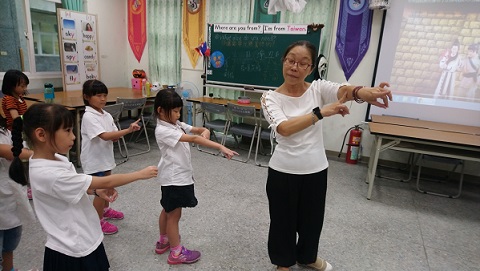 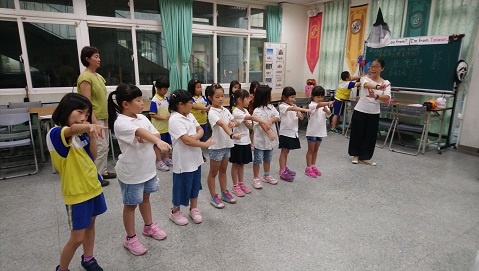 練習歌仔戲身段練習歌仔戲身段練習歌仔戲身段練習歌仔戲身段練習歌仔戲身段練習歌仔戲身段練習歌仔戲身段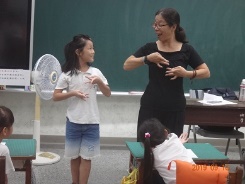 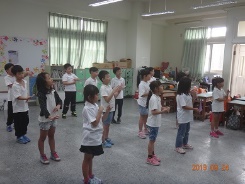 練習歌仔戲身段練習歌仔戲身段練習歌仔戲身段練習歌仔戲身段練習歌仔戲身段練習歌仔戲身段練習歌仔戲身段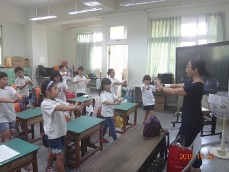 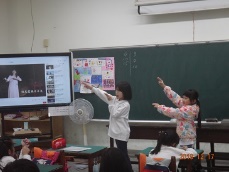 練習歌仔戲身段練習歌仔戲身段練習歌仔戲身段練習歌仔戲身段練習歌仔戲身段練習歌仔戲身段練習歌仔戲身段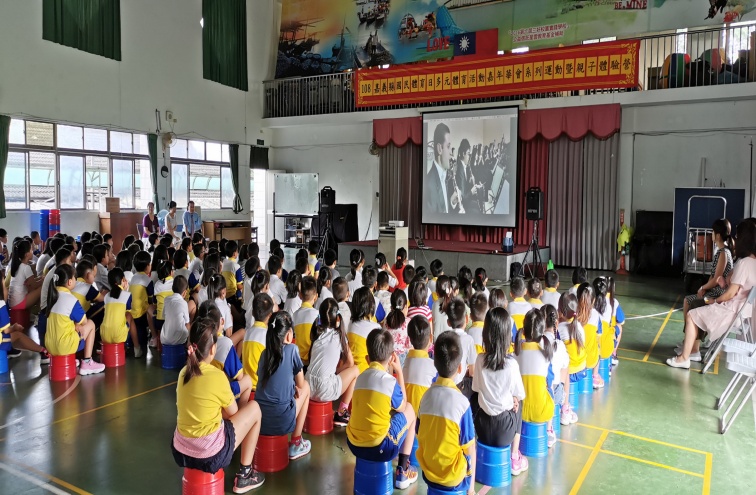 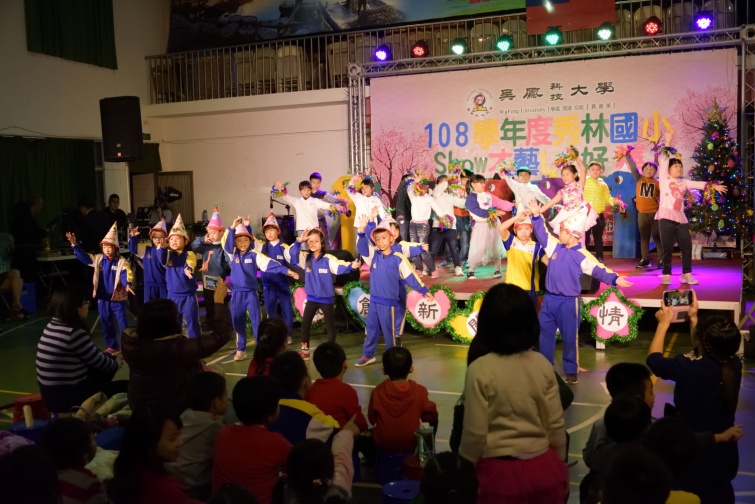 藝術深耕全校音樂美感活動藝術深耕全校音樂美感活動藝術深耕全校音樂美感活動藝術深耕全校音樂美感活動音樂藝術才藝展演活動音樂藝術才藝展演活動音樂藝術才藝展演活動